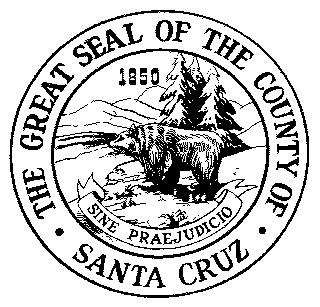 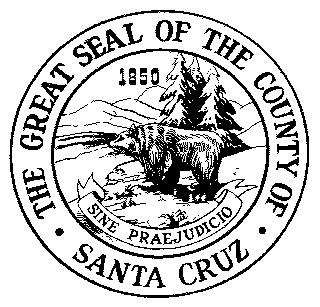 				Notice of Public Meeting CancellationThe regular February meeting of the Commission on Justice and Gender has been cancelled for lack of quorum. There will be no Commission meeting this month. A special meeting of the Commission on Justice and Gender is scheduled for: Date: Thursday, March 9, 2023Time: 12:00 PM – 1:30 PMLocation: TBD